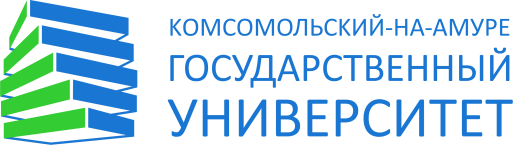 Декада английского языка«Наука. Технологии. Изобретения. Инновации»Заявка на участие 
в Дистанционном конкурсе мультимедийных презентаций (на английском языке)1ФИО участника (полностью)2Курс 3Наименование образовательного учреждения (полностью)4ФИО научного руководителя (полностью), должность, ученая степень 5Название аннотации 
(на английском языке)6e-mail 7Почтовый адрес организации